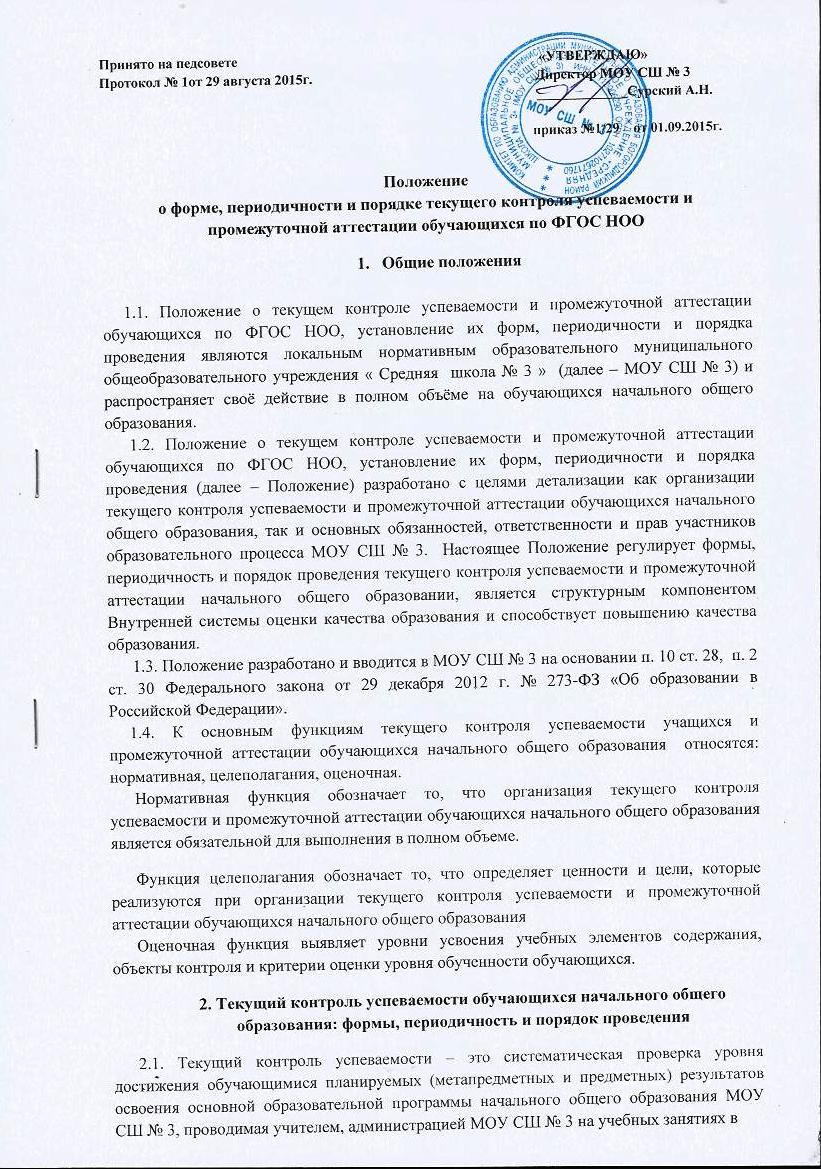          соответствии с программой учебного предмета, курса и курса внеурочной деятельности.       2.2. Целями и задачами текущего контроля успеваемости учащихся начального общего образования являются:- анализ овладения обучающимися  планируемых (метапредметных и предметных) результатов с соответствии с изучаемым материалом учебных предметов, курсов и курсов внеурочной деятельности;- диагностирование хода учебного процесса, выявление динамики достижений планируемых (метапредметных и предметных) результатов освоения обучающимися основной образовательной программы начального общего образования;- своевременное выявление пробелов в достижении (метапредметных и предметных) результатов освоения обучающимися основной образовательной программы начального общего образования;- стимулирование учебного труда учащихся начального общего образования и установление взаимодействия «ученик – учитель», «учитель – ученик».        2.3. К текущему контролю относится входной контроль, поурочный контроль и периодический контроль.Входной контроль – процедура, проводимая в начале учебного года с целью определения степени сохранения планируемых результатов освоения обучающимися основной образовательной программы начального общего образования МОУ СШ № 3.Поурочный контроль – подразумевает проверку степени усвоения обучающимися планируемых результатов освоения основной образовательной программы начального общего образования  по итогам изучения темы на конкретном уроке.Периодический контроль – подразумевает проверку степени усвоения обучающимися планируемых результатов освоения основной образовательной программы начального общего образовани по итогам изучения раздела или темы программы учебного предмета, курса и курса внеурочной деятельности.       2.4. Периодичность текущего контроля успеваемости. Для каждого вида текущего контроля устанавливается сроки. Входящий контроль проводится на 3-4 неделе сентября. Поурочный контроль осуществляется на каждом уроке. Периодический контроль устанавливается в соответствии с программами учебных предметов, курсов и курсов внеурочной деятельности.       2.5. В начальной школе устанавливаются следующие формы и виды текущего контроля  успеваемости:Метапредметные результаты освоения ООП НООПредметные результаты освоения обучающимися ООП НООРусский языкЛитературное чтениеИностранный языкМатематикаОкружающий мирИзобразительное искусствоТехнология Физическая культураМузыка ОРКСЭ       2.6. Периодичность текущего контроля успеваемости обучающегося, учитель определяет самостоятельно в соответствии с учебной программой предмета с учетом контингента обуючащихся, содержания учебного материала и используемых им образовательных технологий. Заместитель директора по УВР контролирует организацию текущего контроля успеваемости обучающихся, оказывает при необходимости методическую помощь учителю.       2.7. График проведения обязательных форм текущего контроля успеваемости обучающихся (письменных контрольных работ) представляется учителем заместителю директора по УВР на каждое полугодие, утверждается директором МОУ СШ № 3 и является открытым для всех педагогических работников, обучающихся, их родителей (законных представителей).       2.8. Текущий контроль обучающихся 1-х классов в течение всего учебного года осуществляется без балльной фиксации их достижений в электронных классных журналах, личных делах, дневниках, тетрадях.         2.9. Текущий контроль обучающихся 4-х классов по предмету «Основы религиозных культур и светской этики» в течение всего периода изучения осуществляется без балльной фиксации их достижений в электронных классных журналах, личных делах, дневниках, тетрадях.         2.10. Оценка результатов учебных достижений по физической культуре обучающихся специальных медицинских групп «А» и «Б» осуществляется в соответствии с рекомендациями Минобрнауки России от 30.05.2012г. № МД-583/19 «О методических рекомендациях «Медико-педагогический контроль за организацией занятий физической культурой обучающихся с отклонениями в состоянии здоровья».       2.11. Ученики, временно обучающиеся в санаторных школах, реабилитационных ОУ, проходят текущий контроль в этих учебных заведениях.       2.12. Письменные работы учеников обучающего характера (самостоятельные работы) после анализа и оценивания не требуют обязательного переноса отметок в электронный классный журнал.       2.13. Работы учеников контрольного характера должны проводиться в соответствии с программами по предмету, могут выполняться в специальных тетрадях. Результаты контрольных, проверочных, тестовых работ выставляются в электронный классный журнал не позднее недели со дня их проведения.       2.14. Работы обучающихся, написанные в рамках текущего контроля успеваемости, могут стать частью портфеля достижений обучающегося.3.  Промежуточная аттестация учащихся начального общего образования: формы, периодичность и порядок проведенияПромежуточная аттестации обучающихся – установление фактического уровня, динамики достижения обучающимися планируемых результатов (личностных, метапредметных и предметных) освоения основной образовательной программы начального общего образования  проводится учителем, заместителем директора по УВР и является, в случае успешного прохождения, основанием для перевода обучающегося в следующий класс.К промежуточной аттестации обучающихся относится - промежуточная аттестация обучающихся по окончании полугодия, - промежуточная аттестация обучающихся по окончании учебного года, - промежуточная аттестация выпускников начального общего образования.В МОУ СШ № 3 устанавливаются сроки промежуточной аттестации обучающихся:При проведении промежуточной аттестации по всем предметным областям/учебным предметам, курсам и курсам внеурочной деятельности могут использоваться устные и письменные формы промежуточной аттестации, которые определяются МОУ СШ № 3.Формы промежуточной аттестации, периодичность проведенияООП НОО в 1-4 классах МОУ СШ № 31 классМетапредметные результатыПредметные результаты2 классМетапредметные результатыПредметные результаты3 классМетапредметные результатыПредметные результаты4 классМетапредметные результатыПредметные результаты	3.4. Работы обучающихся, написанные в рамках промежуточной аттестации, хранятся в классе до конца учебного года, после чего могут стать частью портфеля достижений обучающегося.	3.5. Ежегодно решением педсовета школы определяется перечень учебных предметов, выносимых на промежуточную аттестацию; устанавливаются форма и порядок ее проведения. Данное решение утверждается приказом директора общеобразовательного учреждения и доводится до сведения учащихся и их родителей (законных представителей) не позднее, чем за 7 дней до начала промежуточной аттестации. В день проводится только одна контрольная работа. 	3.6. Обучающимся, не прошедшим промежуточную аттестацию по уважительным причинам, приказом по школе устанавливаются дополнительные сроки её прохождения. Обучающийся может быть освобождён от сдачи промежуточной аттестации по состоянию здоровья (наличие медицинской справки обязательно).	3.7. Промежуточная аттестация обучающихся 1-х классов проводится без фиксации их достижений в электронных классных журналах, личных делах, дневниках, тетрадях.	3.8. Успешность освоения обучающимися 1-х классов части ООП НОО по учебным предметам, курсам характеризуется качественной оценкой, фиксирование которой осуществляется педагогом в листе образовательных достижений.	3.9. Учащимся 2-4 классов отметка за достижение определённого уровня планируемых предметных результатов ООП НОО по предметам учебного плана за промежуточную аттестацию выставляется в дневник обучающегося и в электронный журнал по пятибалльной системе оценивания.	3.10. Оценка достижения личностных результатов освоения ООП НОО может включаться в промежуточную аттестацию обучающихся.	3.11. Оценка сформированности личностных результатов должна полностью отвечать этическим принципам охраны и защиты интересов обучающегося и конфиденциальности, не представлять угрозы личности, психологической безопасности и эмоциональному статусу обучающегося.	3.12. Основными формами оценки личностных результатов являются: диагностика, наблюдение. Диагностика проводится в виде неперсонифицированных исследований в начале первого и конце четвёртого классах. На основании полученных результатов, делаются выводы о системе воспитательной работы в классе и школе в целом.	3.13. Оценка личностных результатов проводится педагогическим работником, имеющим специальную профессиональную подготовку в области возрастной психологии (педагог-психолог, классный руководитель).	3.14. При проведении оценки личностных результатов обучающихся требуется письменное согласие родителей (законных представителей) ребёнка. 	3.15. Оценка метапредметных результатов освоения ООП НОО проводится в соответствии с графиком промежуточной аттестации. В результате оценки метапредметных результатов освоения ООП НОО также делаются выводы о системе работы по формированию универсальных учебных действий в классе и школе.	3.16. Отметка за четверть обучающемуся выставляется на основе предметных результатов текущих письменных и устных ответов с учётом результатов контрольных работ, выполненных в ходе промежуточной аттестации. Отметка обучающегося за четверть является среднеарифметическим результатом и трактуется в пользу ребёнка с учётом динамики его индивидуальных образовательных достижений. 	3.17. Отметка за четверть выставляется обучающимся, имеющим в течение четверти не менее трёх отметок и/или посетившим не менее 50% учебных занятий. При несоблюдении данного условия обучающийся может быть не аттестован и ему в соответствующей графе электронного журнала выставляется «не аттестован» («н/а»).	3.18. Годовые отметки по всем учебным предметам выставляются обучающимся, успешно прошедшим промежуточную аттестацию, и определяется путём объективного сопоставления и анализа комбинации четвертных отметок.	3.19. Отметки за четверть и год выставляются по всем предметам учебного плана обучающимся 2-4 классов по пятибалльной системе оценивания. Отметки за четверть и год не выставляются: обучающимся 1-х классов по всем предметам, обучающимся 4-х классов по учебному предмету «Основы религиозных культур и светской этики»; по курсам внеурочной деятельности. 	3.20. Итоги промежуточной аттестации и решение педсовета школы о переводе обучающихся в следующий класс классные руководители обязаны довести до сведения обучающихся и их родителей (законных представителей). В случае неудовлетворительных результатов четверти, учебного года – ознакомить в письменном виде под роспись родителей (законных представителей) обучающегося с указанием даты ознакомления. 	3.21. В случае несогласия обучающихся и их родителей (законных представителей) с выставленной годовой отметкой по предмету она может быть пересмотрена. Для пересмотра на основании письменного заявления родителей (законных представителей) приказом по школе создается комиссия в составе трех человек, которая в форме контрольной работы или собеседования в присутствии родителей (законных представителей) обучающегося определяет соответствие выставленной отметки по предмету фактическому уровню знаний обучающегося. Решение комиссии оформляется протоколом и является окончательным.Итоговая оценка качества освоения обучающимися основной образовательной программы начального общего образованияИтоговая оценка качества освоения обучающимися ООП НОО осуществляется МОУ СШ № 3. В итоговой оценке выделяются две составляющие: результаты промежуточной аттестации обучающихся, отражающие динамику их индивидуальных образовательных достижений, продвижение в достижении планируемых результатов освоения основной образовательной программы начального общего образования; результаты итоговых работ, характеризующие уровень освоения обучающимися основных формируемых способов действий в отношении к опорной системе знаний, необходимых для обучения на следующей ступени общего образования. Итоговые работы проводятся не менее чем по двум учебным предметам учебного плана МОУ СШ № 3. Результаты итоговой оценки освоения основной образовательной программы начального общего образования используются для принятия решения о переводе обучающихся на следующий уровень общего образования.Обучающиеся, не освоившие ООП НОО, не допускаются к обучению на следующем уровне общего образования. Письменное уведомление о данном решении педагогического совета направляется родителям (законным представителям) обучающегося. Копия уведомления с подписью родителей (законных представителей) хранится в личном деле обучающегося.Неудовлетворительные результаты промежуточной аттестации по одному или нескольким учебным предметам образовательной программы при отсутствии уважительных причин признаются академической задолженностью.Обучающиеся на ступени начального общего образования (2-4 классы), имеющие по итогам года академическую задолженность переводятся в следующий класс условно. Обучающиеся обязаны ликвидировать академическую задолженность в течение 1 четверти следующего учебного года. В указанный период не включается время болезни обучающегося, зафиксированное в установленной справке медицинского учреждения.Для ликвидации академической задолженности в МОУ СШ № 3 обязано создать условия обучающимся и обеспечить контроль своевременности ее ликвидации.Обучающиеся, имеющие академическую задолженность, вправе пройти промежуточную аттестацию по соответствующему учебному предмету не более двух раз.Для проведения промежуточной аттестации во второй раз создается комиссия.Форма, сроки промежуточной аттестации утверждаются приказом директора школы и доводятся до сведения учащихся и их родителей (законных представителей) в срок до 15 сентября.Контрольно-измерительные материалы для проведения промежуточной аттестации для лиц, имеющих академическую задолженность, разрабатываются учителем, утверждаются заместителем директора по УВР в срок до 15 сентября.Обучающиеся на ступени начального общего образования, не ликвидировавшие в установленные сроки академической задолженности, по усмотрению их родителей (законных представителей) оставляются на повторное обучение, переводятся на обучение по адаптивным образовательным программам в соответствии с рекомендациями психолого-медико-педагогической комиссии либо на обучение по индивидуальному учебному плану. Обучающиеся, не освоившие образовательную программу предыдущего уровня, не допускаются к обучению на следующей ступени общего образования.Критерии оценивания 5.1.	В соответствии с СанПин 2.4.2.2821-10 п. 10.10 в 1-м классе обучение проводится без балльного оценивания знаний обучающихся. 5.2.	Отметка по пятибалльной системе применяется во 2-х – 4-х классах образовательного учреждения при оценке метапредемтных и предметных результатов.Метапредметные результаты освоения обучающимися основной образовательной программы начального общего образования оцениваются в соответствии с федеральным государственным образовательным стандартом начального общего образования по уровням, а затем по шкале перевода процентного соотношения оценочных суждений переводятся в балльную систему.5.3.	 Характеристика  цифровой отметки для предметных результатов:– «5» (отлично) – уровень выполнения требований значительно выше базового: отсутствие ошибок как по текущему, так и по предыдущему учебному материалу; не более одного недочета (два недочета приравниваются к одной ошибке); логичность и полнота изложения;– «4» (хорошо) – уровень выполнения требований выше базового: использование дополнительного материала, полнота и логичность раскрытия вопроса; самостоятельность суждений, отражение своего отношения к предмету обсуждения. Наличие 2-3 ошибок или 4-6 недочетов по текущему учебному материалу; не более 2 ошибок или 4 недочетов по пройденному материалу; незначительные нарушения логики изложения материала; использование нерациональных приемов решения учебной задачи; отдельные неточности в изложении материала;– «3» (удовлетворительно) – достаточный базовый уровень выполнения требований, предъявляемых к конкретной работе; не более 4-6 ошибок или 10 недочетов по текущему учебному материалу; не более 3-5 ошибок или не более 8 недочетов по пройденному учебному материалу; отдельные нарушения логики изложения материала; неполнота раскрытия вопроса; – «2» (плохо) – уровень выполнения требований ниже базового; наличие более 6 ошибок или 10 недочетов по текущему материалу; более 5 ошибок или более 8 недочетов по пройденному материалу; нарушение логики, неполнота, нераскрытость обсуждаемого вопроса, отсутствие аргументации либо ошибочность ее основных положений.Особенности организации контроля и оценки метапредметных результатов освоения основной образовательной программы начального общего образования5.4.	Оценка метапредметных результатов: для оценки метапредметных результатов  используются две персонифицированные процедуры: комплексная работа и групповой проект.5.4.1.	На выполнение комплексной работы отводится 45 минут.	Комплексная работа включает в себя:– задания базового уровня сложности,  которая позволит проверить освоение блока «Выпускник научится». Количество заданий базового уровня составляет 75%  работы;– задания повышенного уровня сложности из блока «Выпускник научится» и блока «выпускник получит возможность научиться». Количество заданий повышенного уровня составляет 25% работы;– задания базового и повышенного уровня сложности чередуются, что исключает возможность учебной перегрузки обучающихся. Все вопросы контрольно-измерительных материалов ориентированы на выявление уровня освоения метапредметных результатов основной образовательной программы начального общего образования.5.4.2. Задания базового уровня сложности оцениваются по двухбалльной шкале:1 балл – дан верный ответ;0 баллов – дан неверный ответ или несколько ответов.Задания повышенного уровня сложности оцениваются по трехбалльной шкале:2 балла – дан верный ответ;1 балл – дан частично верный ответ;0 баллов – дан неверный ответ.  Задания  из блока «выпускник получит возможность научиться» (из программы формирования УУД) оцениваются по трехбалльной шкале:2 балла – дан верный ответ;1 балл – дан частично верный ответ;0 баллов – дан неверный ответ.5.4.3. Порядок проведения группового проектаКоличество групповых проектов5.4.4.Результаты метапредметной группы оценивают уровням:– высокий уровень –  84-100 %;– уровень выше среднего – 67-84 %;– средний уровень – 50-67 %;– уровень ниже среднего – 49-24 %;– низкий уровень – 24 – 0 %.Далее предлагается шкала перевода процентного соотношения оценочных суждений в пятибалльную систему оценивания:Особенности организации контроля и оценки по отдельным учебным предметамОсобенности организации контроля и оценки по русскому языкуКонтроль за уровнем достижений предметных результатов обучающихся по русскому языку проводится в форме письменных работ: диктантов, контрольных работ (списывание), изложений, тестовых заданий.Диктант служит средством проверки орфографических и пунктуационных умений и навыков. Контрольная работа, как и диктант, – способ проверки усвоенных орфографических и пунктуационных правил, сформированности умений и навыков. Здесь также проверяется умение списывать с печатного текста, обнаруживать орфограммы, находить границы предложения, устанавливать части текста, выписывать ту или иную часть текста.Изложение (обучающее) проверяет, как идет формирование навыка письменной речи; умения понимать и передавать основное содержание текста без пропусков существенных моментов; умение организовать письменный пересказ, соблюдая правила родного языка.Тестовые задания – динамичная форма проверки, направленная на установление уровня сформированности умения использовать свои знания в нестандартных учебных ситуациях.Самостоятельные работы – проверка усвоения способов учебныхзадач.Вводится оценка «за общее впечатление от письменной работы». Сущность ее состоит в определении отношения учителя к внешнему виду работы (аккуратность, эстетическая привлекательность, чистота, оформление и др.). Эта отметка ставится как дополнительная, в классный журнал не вносится. Таким образом, в тетрадь (и в дневник ученика) учитель выставляет две отметки (например, 5,3): за правильность выполнения учебной задачи и за общее впечатление от работы. Снижение отметки «за общее впечатление от работы» допускается, если:– в работе имеются не менее трёх неаккуратных исправлений;– работа оформлена небрежно, плохо читаема, в тексте много зачеркиваний, клякс, неоправданных сокращений слов, отсутствуют поля и красные строки.Данная позиция учителя в оценочной деятельности позволит более объективно оценивать результаты обучения и «развести» ответы на вопросы «Чего достиг ученик в усвоении предметных результатов?» и «Каковó его прилежание и старание?».Классификация ошибок и недочетов, влияющих на снижение оценкиОшибки:– нарушение правил написания слов, включая грубые случаи пропуска, перестановки, замены, вставки лишних букв в словах;– неправильное написание слов, не регулируемых правилами, круг которых очерчен программой каждого класса (слова с непроверяемым написанием);– отсутствие изученных знаков препинания в тексте (в конце предложения и заглавной буквы в начале предложения);– наличие ошибок на изученные правила по орфографии;– существенные отступления от авторского текста при написании изложения, искажающие смысл произведения;– отсутствие главной части изложения, пропуск важных событий, отраженных в авторском тексте;– три  исправления считать за одну ошибку.Недочеты:– отсутствие знаков препинания в конце предложений, если следующее предложение написано с большой буквы;– неправильное написание одного слова (при наличии в работе нескольких таких слов) на одно и то же правило;– незначительные нарушения логики событий авторского текста при написании изложения.Снижение отметки за общее впечатление от работы допускается в случаях, указанных выше.При оценке изложения необходимо обратить внимание на полноту передачи основного содержания текста, на наличие пропусков существенных моментов в тексте, на искажения при передаче авторского замысла, на отсутствие главной части повествования.Диктант. Тексты диктантов подбираются средней трудности с расчетом на возможность их выполнения всеми детьми. Каждый текст включает достаточное количество изученных орфограмм (примерно 60% от общего числа всех слов диктанта). Текст не должен иметь слова на неизученные к данному моменту правила или такие слова заранее выписываются на доске. Нецелесообразно включать в диктанты и слова, правописание которых находится на стадии изучения.В качестве диктанта предлагаются связные тексты – либо авторские, адаптированные к возможностям детей, либо составленные учителем. Тематика текста должна быть близкой и интересной детям: о природе, дружбе, жизни детей, родной стране, путешествиях и т.п. Предложения должны быть просты по структуре, различны по цели высказывания и состоять из 2-8 слов с включением синтаксических категорий, которые изучаются в начальной школе (однородные члены предложения).Объем диктанта:Отметки за диктант:«5» – за работу, в которой нет ошибок, и есть 2 аккуратных исправления.«4» – за работу, в которой допущено 1–2 ошибки и 1-2 исправления.«3» – за работу, в которой допущено 3–5 ошибок. «2» – за работу, в которой допущено более 5 ошибок. Отметки за два  грамматических задания: «5» – без ошибок. «4» – правильно выполнено не менее 3/4 заданий. «3» – правильно выполнено не менее 1/2 заданий. «2» – правильно выполнено менее 1/2 заданий. Контрольное списывание. Тексты для самостоятельного списывания учащихся предлагаются для каждого класса на 5  – 8  слов больше, чем тексты для контрольного диктанта.Объем контрольного списыванияОтметки за контрольное списывание:«5» – за безукоризненно выполненную работу, в которой нет исправлений. «4» – за работу, в которой допущена 1 ошибка или 1–2 исправления. «3» – за работу, в которой допущены 2–3 ошибки и 1 исправление. «2» – за работу, в которой допущены 4 и более ошибок. Объем словарного диктантаОтметки за словарный диктант«5» – без ошибок. «4» – 1 ошибка и 1 исправление. «3» – 2 ошибки и 1 исправление. «2» – 3 и более  ошибок. Изложение. Изложение проверяет, как идет формирование навыка письменной речи; умения понимать и передавать основное содержание текста без пропусков существенных моментов; умение организовывать письменный пересказ, соблюдая правила родного языка. При оценке изложения необходимо обратить внимание на полноту передачи основного содержания текста, на наличие пропусков существенных моментов в тексте, на искажения при передаче авторского замысла, на отсутствие главной части повествования.Тексты для 2-х – 3-х классов, предназначенные для изложения и сочинения, соответственно увеличиваются на 10-15 слов от нормы объема диктанта для каждого класса.При оценке изложения необходимо обратить внимание на полноту передачи основного содержания текста, на наличие пропусков существенных моментов в тексте, на искажения при передаче авторского замысла, на отсутствие главной части повествования.Классификация ошибок, влияющих на снижение оценки:– Фактические: существенные отступления от авторского текста при написании изложения, искажающие смысл высказывания (Ф).– Логические: пропуск необходимых слов, отсутствие главной частиизложения, пропуск важных событий, отраженных в авторском тексте, нарушение последовательности высказывания, нелепые, парадоксальные суждения (Л).– Речевые: употребление слов в несвойственном ему значении, повторениеодних и тех же слов, нарушение лексической сочетаемости слов, употребление слов без учета их эмоционально-экспрессивной окраски, употребление диалектных, просторечных слов, неправильное словоизменение или словообразование, ошибки в построении словосочетаний и предложений (Р).Недочеты:– отсутствие красной строки;– незначительные нарушения логики событий авторского текста при написании изложения.На начальном этапе формирования навыка связной письменной речи очень важно, чтобы дети сосредоточили все свое внимание на передаче содержания текста и его речевом оформлении, при этом орфографический навык еще не автоматизировался и учащийся не может контролировать одновременно создание текста и орфографию. Поэтому во 2-3 классе рекомендуется ставить одну отметку – за содержание. При этом орфографические и пунктуационные ошибки исправляются, но не влияют на отметку.Характеристика цифровой отметки:«5» («отлично») – правильно и последовательно (без пропусков существенных моментов) воспроизведено содержание авторского текста; нет фактических ошибок; правильно построены предложения и употреблены слова (допускается не более одного речевого недочета).«4» («хорошо») – содержание передано правильно и достаточно точно; в построении предложений и употреблении слов нет существенных недостатков; имеются отдельные фактические и речевые недочета (допускается не более трех речевых недочетов в содержании и построении текста).«3» («удовлетворительно») – допущено существенное отклонение от авторского текста; допущены нарушения в последовательности изложения мыслей; есть недочеты в построении предложений и употреблении слов (допускается не более пяти речевых недочетов в содержании и построении текста).«2» («плохо») – допущено существенное искажение, авторского текста (упущены важные события, отсутствует главная часть); много фактических неточностей; нарушена последовательность изложения мыслей; имеет место употребление слов в не свойственном им значении; допущено более шести речевых недочетов и ошибок в содержании и построении текста.Сочинение.«5» («отлично») – логически последовательно раскрыта тема, правильно построены предложения и употреблены слова (допускается не более одною речевого недочета), нет фактических ошибок.«4» («хорошо») – последовательно раскрыта тема, но имеются незначительные нарушения последовательности изложения мыслей; в построении предложений и употреблении слов нет существенных недостатков, имеются отдельные фактические и речевые недочета (допускается не более трех речевых недочетов в содержании и построении текста).«3» («удовлетворительно») – имеются существенные отступления от темы, есть недочеты в построении предложений и употреблении слов (допускается не более пяти речевых недочетов в содержании и построении текста). Создание небольшого текста (сочинения) не включается в Требования к уровню подготовки оканчивающих начальную школу, поэтому отрицательные отметки за сочинение не выставляется.  Особенности организации контроля и оценки по чтениюВ начальной общеобразовательной школе проверяются следующие умения и навыки, связанные с читательской деятельностью: – навык осознанного чтения в определенном темпе (вслух и про себя); –  умения выразительно читать и пересказывать текст, учить наизусть стихотворение, прозаическое произведение.При проверке умения пересказывать текст произведения особое внимание уделяется:– правильности передачи основного содержания текста; – последовательности и полноте развития сюжета;– выразительности при характеристике образов.Кроме техники чтения учитель контролирует и собственно читательскую деятельность школьника: умение ориентироваться в книге; знание литературных произведений,  их жанров и особенностей; знание имен детских писателей и поэтов и их жанровые приоритеты (писал сказки, стихи о природе и т.п.).Чтение и читательская деятельность в разных классах начальной общеобразовательной школы имеет специфические особенности. Если в первом классе чтение выступает объектом усвоения (осваиваются способы чтения, ведется работа над пониманием прочитанных слов, предложений и небольших текстов), то во вторых – четвертых классах чтение постепенно становится общеучебным умением. Одним из показателей этого является изменение соотношения чтения про себя и вслух. Кроме этого, в первом классе основное учебное время занимает чтение вслух, тогда как по мере овладения навыками быстрого осознанного чтения увеличивается доля чтения про себя (от 10-15 % в первом классе до 80-85 % в четвертом классе).Учитывая особенности уровня сформированности навыка чтения школьников, учитель ставит конкретные задачи контролирующей деятельности:– в первом классе проверяется сформированность слогового способа чтения;– осознание общего смысла читаемого текста; понимание значения отдельных слов и предложений;– во втором классе проверяется сформированность умения читать целыми словами и словосочетаниями; осознание общего смысла и содержания прочитанного текста; умение использовать паузы, соответствующие знакам препинания, интонации, передающие характерные особенности героев;– в третьем классе наряду с проверкой сформированности умения читать целыми словами основными задачами контроля являются достижение осмысления прочитанного текста; проверка выразительности чтения подготовленного текста прозаических произведений и стихотворений, использование основных средств выразительности: пауз, логических ударений, интонационного рисунка;– в четвертом классе проверяется сформированность умения читать словосочетаниями и синтагмами; достижение осмысления текста; выразительность чтения по книге и наизусть как подготовленного, так и не подготовленного текста, самостоятельный выбор элементарных средств выразительности в зависимости от характера произведения.Классификация ошибок и недочетов, влияющих на снижение оценкиОшибки:– искажения читаемых слов (замена, перестановка, пропуски или добавления букв, слогов, слов);– неправильная постановка ударений (более двух);– чтение всего текста без смысловых пауз, нарушение темпа и четкости произношения слов при чтении вслух;– непонимание общего смысла прочитанного текста за установленное время чтения; неумение выделить основную мысль прочитанного; неумение найти в тексте слова и выражения, подтверждающие понимание основного содержания прочитанного;– неправильные ответы на вопросы по содержанию текста;– нарушение при пересказе последовательности событий в произведении;– нетвердое знание наизусть подготовленного текста;Недочеты:– не более двух неправильных ударений;– монотонность чтения, отсутствие средств выразительности– отдельные нарушения смысловых пауз, темпа и четкости произношения слов при чтении вслух;– осознание прочитанного текста за время, немного превышающее установленное;– неточности при формулировке основной мысли произведения;	Нормы оценок по чтению и читательской деятельности соответствуют общим требованиям, указанным в данном документе.Схема учета навыка чтения в 1-х - -4-х классахОсобенности организации контроля по чтениюТекущий контроль по чтению проходит на каждом уроке в виде индивидуального или фронтального устного опроса: чтение текста, пересказ содержания произведения (полно, кратко, выборочно), выразительное чтение наизусть или с листа. Осуществляется на материале изучаемых программных произведений в основном в устной форме. Возможны и письменные работы – небольшие по объему (ответы на вопросы, описание героя или события), а также самостоятельные работы с книгой, иллюстрациями и оглавлением. Целесообразно для этого использовать и тестовые задания типа «закончи предложение», «найди правильный ответ», «найди ошибку» и т.п.Итоговый контроль может быть проведен в форме письменной работы в виде тестовых заданий, построенных с учетом предмета чтения, и в устной форме. Для проверки подбираются доступные по лексике и содержанию незнакомые тексты. Для проверки понимания текста учитель задает после чтения вопросы. Проверка навыка чтения про себя проводится фронтально или группами.Примерные нормы техники чтения (скорость чтения слов в минуту)Особенности организации контроля и оценки по математикеВ основе письменного оценивания лежат следующие показатели: правильность  выполнения и объем выполненного задания.Классификация ошибок и недочетов, влияющих не снижение оценки.Ошибки:– незнание или неправильное применение свойств, правил, алгоритмов, существующих зависимостей, лежащих в основе выполнения задания или используемых в ходе его выполнения;– неправильный выбор действий, операций;– неверные вычисления в случае, когда цель задания – проверка вычислительных умений и навыков;– пропуск части математических формул, действий, операций, существенно влияющих на получение правильного ответа;– несоответствие пояснительного текста, ответа задания, наименования величин выполненным действиям и полученным результатам;– несоответствие выполненных измерений и геометрических построений заданным параметрам.– неправильное списывание данных (чисел, знаков, обозначений, величин); – ошибки в записях математических терминов.Оценка письменных работ по математике	Комбинированная работа (2 задачи, примеры и задания другого вида):«5»  ставится:   вся работа выполнена безошибочно и нет исправлений. «4»  ставится:   допущены 1 – 2 ошибки. «3»  ставится:  допущены 3 – 4 ошибки. «2»  ставится:   допущено 5  и более  ошибок 	Математический диктант:«5» – без ошибок. «4» – правильно выполнено не менее 3/4 заданий. «3» – правильно выполнено не менее 1/2 заданий. «2» – правильно выполнено менее 1/2 заданий. Особенности организации контроля и оценки по учебному предмету «Окружающий мир»Специфичность содержания предметов, составляющих предметную область «Окружающий мир», оказывает влияние на содержание и формы контроля. Основная цель контроля – проверка знания фактов учебного материала, умения детей делать простейшие выводы, высказывать обобщенные суждения, приводить примеры из дополнительных источников, применять комплексные знания.Классификация ошибок и недочетов, влияющих не снижение оценки.Ошибки:– неправильное определение понятия, замена существенной характеристики понятия несущественной;– нарушение последовательности в описании объекта (явления) в тех случаях, когда она является существенной;– неправильное раскрытие (в рассказе-рассуждении) причины, закономерности, условия протекания того или иного изученного явления;– ошибки в сравнении объектов, их классификации на группы по существенным признакам;– незнание фактического материала, неумение привести самостоятельные примеры, подтверждающие высказанное суждение;– отсутствие умения выполнить рисунок, схему, неправильное заполнение таблицы; неумение подтвердить свой ответ схемой, рисунком, иллюстративным материалом;– неумение ориентироваться на карте и плане, затруднения в правильном показе изученных объектов (природоведческих и исторических).Недочеты:– преобладание при описании объекта несущественных его признаков; неточности при выполнении рисунков, схем, таблиц, не влияющие отрицательно на результат работы; отсутствие обозначений и подписей;– отдельные нарушения последовательности операций при проведении опыта, не приводящие к неправильному результату;– неточности в определении назначения прибора, его применение осуществляется после наводящих вопросов;– неточности при нахождении объекта на карте.	Особенности организации контроля по учебному предмету «Окружающий мир».Для контроля и оценки знаний и умений по предметам этой образовательной области используются индивидуальная и фронтальная устные проверки, различные письменные работы, которые не требуют развернутого ответа с большой затратой времени, а также самостоятельные практические работы с картами,  приборами, моделями, лабораторным оборудованием.Фронтальный опрос проводится как беседа-полилог, в котором участвуют учащиеся всего класса. Учитель подготавливает серию вопросов по конкретной теме курса, на которые учащиеся дают короткие обоснованные ответы. Поскольку основная цель таких контрольных бесед – проверка осознанности усвоения учебной программы, это определяет необходимость подбора таких вопросов, которые проверяют не только знания фактического материала (повторить статью учебника, перечислить, вспомнить и т.п.), но и умение сопоставить факты, выбрать альтернативу, сравнить, проанализировать, найти причину явления и т.п.Индивидуальный устный опрос также имеет свои специфические особенности на уроках по предметам данной образовательной области. Можно выделить следующие формы индивидуального опроса: рассказ-описание и рассказ-рассуждение.Рассказ-описание. Ученик дает последовательное, логическое описание объекта или явления окружающего мира, раскрывающее их существенные признаки и свойства. При оценке этого вида рассказа учитываются полнота раскрытия вопроса, выделение наиболее существенных признаков объекта, логичность изложения, передача своего отношения к описываемому предмету. Положительной оценки заслуживает желание ученика отступить от текста учебника, не повторить его дословно, а высказать мысль своими словами, привести собственные примеры из жизненного опыта. Особо отмечается использование дополнительной литературы и иллюстративного материала, самостоятельно выполненных рисунков и схем.Рассказ-рассуждение проверяет умение учащегося самостоятельно обобщить полученные знания, правильно установить причинно-следственные, пространственные и временные свези, использовать приобретенные знания в нестандартной ситуации с применением схем, таблиц, диаграмм и т.п. Этот вид опроса очень важендля проверки уровня развития школьника, сформированности логического мышления, воображения, связной речи-рассуждения.При письменной проверке знаний по предметам естественно-научного и обществоведческого направления используются такие контрольные работы, которые не требуют полного, обстоятельного письменного ответа, что связано с недостаточными возможностями письменной речи младших школьников. Целесообразны поэтому тестовые задания по нескольким вариантам на поиск ошибки, выбор ответа, продолжение или исправление высказывания и др. Имеют большое значение и работы с индивидуальными карточками-заданиями: дети заполняют таблицы, рисуют или дополняют схемы, диаграммы, выбирают правильную дату и т.п. Эти задания целесообразно строить как дифференцированные, что позволит проверить и учесть в дальнейшей работе индивидуальный темп продвижения детей.Формой письменного контроля сформированности представлений об окружающем мире являются графические работы. Здесь учитель проверяет осмысленность имеющихся у школьника знаний, умение передать мысль не словом, а образом, моделью, рисунком-схемой.Специфической формой контроля, сочетающей в себе элементы как устного, так и письменного опроса, является работа с приборами, лабораторным оборудованием, моделями. Эта форма контроля используется в основном на уроках, формирующих естественно-научные представления детей. Основная цель этих проверочных работ: определение уровня развития умений школьников работать с оборудованием, планировать наблюдение или опыт, вести самостоятельно практическую работу.Нормы оценок за все виды проверочных работ по учебному предмету «Окружающий мир» соответствуют общим требованиям, указанным в данном документе. Особенности организации контроля и оценки по учебному предмету «Иностранный язык»	Классификация ошибок и недочетов, влияющих на снижение оценки	Письмо:	Отметка  «5». Коммуникативная задача решена, соблюдены основные правила оформления текста, очень незначительное количество орфографических и лексико-грамматических погрешностей. Логичное и последовательное изложение материала с делением текста на абзацы. Правильное использование различных средств передачи логической связи между отдельными частями текста. Учащийся показал знание большого запаса лексики и успешно использовал ее с учетом норм иностранного языка. Практически нет ошибок. Соблюдается правильный порядок слов. При использовании более сложных конструкций допустимо небольшое количество ошибок, которые не нарушают понимание текста. Почти нет орфографических ошибок. Соблюдается деление текста на предложения. Имеющиеся неточности не мешают пониманию текста (неточности – неправильное написание букв).	Отметка «4». Коммуникативная задача решена, но лексикограмматические погрешности, в том числе выходящие за базовый уровень, препятствуют пониманию. Мысли изложены в основном логично. Допустимы отдельные недостатки при делении текста на абзацы и при использовании средств передачи логической связи между отдельными частями текста или в формате письма. Учащийся использовал достаточный объем лексики, допуская отдельные неточности в употреблении слов или ограниченный запас слов, но эффективно и правильно, с учетом норм иностранного языка. В работе имеется ряд грамматических ошибок, не препятствующих пониманию текста. Допустимы 2-3 орфографические ошибки, которые не затрудняют понимание текста.	Отметка «3». Коммуникативная задача решена, но имеются языковые погрешности, которые препятствуют пониманию текста. Мысли не всегда изложены логично. Деление текста на абзацы недостаточно последовательно или вообще отсутствует. Ошибки в использовании средств передачи логической связи между отдельными частями текста. Много ошибок в формате письма. Учащийся использовал ограниченный запас слов, не всегда соблюдая нормы иностранного языка. В работе часто встречаются грамматические ошибки элементарного уровня; ошибки немногочисленны, но так серьезны, что затрудняют понимание текста. Имеется более 3-х ошибок, некоторые из них могут приводить к непониманию текста.	Отметка «2». Коммуникативная задача не решена. Отсутствует логика в построении высказывания. Учащийся не смог правильно использовать свой лексический запас для выражения своих мыслей или не обладает необходимым запасом слов. Грамматические правила не соблюдаются.	Чтение:Отметка «5» ставится учащемуся, если он понял основное содержание оригинального текста, может выделить основную мысль, определить основные факты, умеет догадываться о значении незнакомых слов из контекста, либо по словообразовательным элементам, либо по сходству с родным языком. Учащийся соблюдает правильную интонацию. Скорость чтения иноязычного текста может быть несколько замедленной по сравнению с той, с которой ученик читает на родном языке. Заметим, что скорость чтения на родном языке у учащихся разная.Отметка «4» ставится ученику, если он понял основное содержание оригинального текста, может выделить основную мысль, определить отдельные факты. Однако у него недостаточно развита языковая догадка, и он затрудняется в понимании некоторых незнакомых слов, становится вынужден чаще обращаться к словарю, а темп чтения замедлен.Отметка «3» ставится школьнику, который не совсем точно понял основное содержание прочитанного, умеет выделить в тексте только небольшое количество фактов, у которого совсем не развита языковая догадка.Отметка «2» выставляется ученику в том случае, если он не понял текст или понял его неправильно; если он не ориентируется в тексте при поиске определенных фактов, не умеет семантизировать незнакомую лексику.	Аудирование:Отметка «5» ставится ученику, который понял основные факты, сумел выделить отдельную, значимую для себя информацию, догадался о значении незнакомых слов по контексту, сумел использовать информацию для решения поставленной задачи.Отметка «4» ставится ученику, который понял не все основные факты. При решении коммуникативной задачи он использовал только 2/3 информации, допустил 2-3 ошибки в заданиях.Отметка «3» свидетельствует о том, что ученик понял только 50% текста. Отдельные факты понял неправильно. Не сумел полностью решить поставленную перед ним коммуникативную задачу.Оценка «2» ставится, если ученик понял менее 50% текста и выделил из него менее половины основных фактов. Он не смог решить поставленную перед ним речевую задачу.	Говорение:Оценка «5» ставится ученику, если он в целом справился с поставленными речевыми задачами. Его высказывание было связным и логически последовательным. Языковые средства были правильно употреблены, практически отсутствовали ошибки, нарушающие коммуникацию, или они были незначительны. Объем высказывания соответствовал заданному программой на данном году обучения. Наблюдалась легкость речи и достаточно правильное произношение. Речь ученика была эмоционально окрашена, в ней имели место не только передача отдельных фактов (отдельной информации), но и элементы их оценки, выражения собственного мнения.Оценка «4» выставляется учащемуся, если он в целом справился с поставленными речевыми задачами. Его высказывание было связанным и последовательным. Использовался довольно большой объем языковых средств, которые были употреблены правильно. Однако были сделаны 2-4 ошибки, нарушающие коммуникацию. Темп речи был несколько замедлен. Речь была недостаточно эмоционально окрашена. Элементы оценки имели место, но в большей степени высказывание содержало информацию и отражало конкретные факты.Оценка «3» ставится ученику, если он сумел в основном решить поставленную речевую задачу, но диапазон языковых средств был ограничен, объем высказывания не достигал нормы. Ученик допускал языковые ошибки. В некоторых местах нарушалась последовательность высказывания. Практически отсутствовали элементы оценки и выражения собственного мнения. Речь не была эмоционально окрашенной. Темп речи был замедленным.Оценка «2» ставится ученику, если он только частично справился с решением коммуникативной задачи. Высказывание было небольшим по объему (не соответствовало требованиям программы). Отсутствовали элементы собственной оценки. Учащийся допускал большое количество ошибок, как языковых, так и фонетических. Многие ошибки нарушали общение, в результате чего возникало непонимание между речевыми партнерами.Особенности организации контроля и оценкипо учебному предмету «Музыка»	Классификация ошибок и недочетов, влияющих на снижение оценки по учебному предмету «Музыка»Ошибки:– незнание текста песни;– неверное определение жанра музыкального произведения (песня, танец, марш);– ошибки в определении основ музыкальной грамотности (лад, регистр, тембр и др.).Недочеты:– неверное определение на слух музыкального произведения;– незнание автора музыкального произведения.	Нормы оценок по музыке соответствуют общим требованиям, указанным в данном документе.Особенности организации контроля и оценки по учебному предмету «Технология»	Классификация ошибок и недочетов, влияющих на снижение оценки на учебном предмете «Технология»Ошибки:– неумение пользоваться чертежно-измерительными инструментами;– незнание основных материалов и их свойств;– неумение читать схему;–неумение определять последовательность действий и работать по предложенному алгоритму;– незнание основных видов швов (вперед игла, назад игла, петельный);Недочеты:– неточность в измерениях;– неаккуратность выполнения работ.	Нормы оценок по технологии соответствуют общим требованиям, указанным в данном документе.Особенности организации контроля и оценки по учебному предмету «Изобразительное искусство»	Классификация ошибок и недочетов, влияющих на снижение оценки по учебному предмету «Изобразительное искусство».Ошибки:– незнание видов искусств (живопись, скульптура, архитектура);– незнание основных художественных жанров (портрет, пейзаж, натюрморт);–неумение создать сюжетную композицию;– неумение создать цветовую гамму на основе холодной и теплой палитры;– неумение определить тему художественного произведения.Недочеты:– незнание видов определенного художественного жанра;– неумение использовать в полной мере средства художественной выразительности;– незнание автора художественного произведения;– незнание основных терминов по предмету;– неумение создать художественный образ и передать его характер на основе смешения с белой и черной краской;–неумение сравнить эмоциональность характера нескольких художественных произведений.	Нормы оценок по учебному предмету «Изобразительное « искусство соответствуют общим требованиям, указанным в данном документеОсобенности организации контроля и оценки по учебному предмету «Физическая культура»		Классификация ошибок и недочетов, влияющих на снижение оценки на учебном предмете «Физическая культура»	В основе оценивания лежат:– теоретические знания понятий, техники выполнения, правил по предмету;– приобретенные двигательные умения и навыки;– творческий подход к выполнению заданий.Ошибки:– нарушение инструкции выполнения упражнений;– нарушение техники выполнения упражнений;– низкий результат спортивного норматива в соответствии с физиологическими способностями обучающегося;– отсутствие спортивной формы.Недочеты:– незначительное нарушение спортивной формы одежды, влияющее на функциональность движений;– незначительное изменение техники выполнения упражнения, исходя из индивидуальных особенностей обучающегося;– незначительное нарушение дисциплины при выполнении упражнения.Нормы оценок по учебному предмету «Физическая культура» соответствуют общим требованиям, указанным в данном документе.Рекомендации к организации деятельности ОУ с обучающимися специальных медицинских групп здоровья «А» и «Б» отражены в письме Министерства образования и науки РФ от 30.05.2012 № МД-583/19 «О методических рекомендациях «Медико-педагогический контроль за организацией занятий физической культурой обучающихся с отклонениями в состоянии здоровья». Особенности текущего контроля успеваемости и промежуточной аттестации учащихся специальных медицинских групп «А» и «Б»:    – при текущем контроле и промежуточной аттестации обучающихся СМГ «А» соблюдаются принципы доступности и индивидуализации, которые означают оптимальное соответствие задач, средств и методов контроля возможностям обучающегося. При оценивании необходимо руководствоваться требованиями образовательных программ по физической культуре для обучающихся, отнесенных по состоянию здоровья к СМГ. Кроме оценивания техники выполнения физических упражнений, степени усвоения программного материала учитываются успехи обучающегося в формировании навыков здорового образа жизни и рационального двигательного режима. Акцент при оценивании обучающихся делается на стойкой мотивации к занятиям физической культурой и динамике их физических возможностей. Положительная оценка выставляется обучающемуся , который не продемонстрировал существенных результатов в  овладении программным материалом по предмету, но регулярно посещал уроки, старательно выполнял задания учителя, овладел доступными ему навыками самостоятельных занятий оздоровительной или коррегирующей гимнастикой, необходимыми знаниями в области физической культуры. Итоговая оценка обучающимся СМГ «А» выставляется с учетом теоретических и практических знаний, динамики функционального состояния и физической подготовки, а также прилежания.– обучающиеся СМГ «Б» оцениваются в ходе промежуточной аттестации на основании представленной медицинским учреждением справки установленного образца о прохождении курса ЛФК. Права, обязанности и ответственность участников образовательного процесса при организации текущего контроля успеваемости и промежуточной аттестации обучающихсяПрава и обязанности обучающихсяОбучающиеся имеют право:на аргументированную самостоятельную оценку своих достижений и трудностей;на представление результатов своей деятельности во всех сферах школьной жизни в форме «портфеля достижений»;на публичную защиту своих достижений;на ошибку и время на ее устранение;на знакомство с демонстрационными вариантами контрольных (предметных), комплексных работ, групповых проектов (за учебный период, год, уровень обучения).Обучающиеся обязаны:по возможности проявлять оценочную самостоятельность в учебной работе;овладеть способами оценивания, принятыми в школе;иметь специальные тетради для выполнения самостоятельных, контрольных, комплексных и т.п. работ (или иные принятые в образовательной организации специально организованные подборки работ), в которых отражается контрольно-оценочная деятельность ученика.Права и обязанности родителейРодитель имеет право:знать о принципах и способах оценивания в школе;получать актуальную и достоверную информацию об успехах и достижениях своего ребенка;на индивидуальные консультации с учителем по поводу проблем, трудностей и путей их преодоления их у своего ребенка;на знакомство с демонстрационными вариантами контрольных (предметных), комплексных работ, групповых проектов, которые будет выполнять ребенок (за учебный период, год, уровень обучения).Родитель обязан:информировать учителя о возможных трудностях и проблемах ребенка, с которыми родитель сталкивается в домашних условиях;соблюдать правила оценочной безопасности; контролировать текущую успеваемость своего ребенка и создавать все необходимые условия для качественного и своевременного выполнения им домашних заданий;обеспечить контроль ликвидации учащимся задолженностей  при их наличии;обеспечить наличие у своего ребенка специальных тетрадей для выполнения самостоятельных, контрольных, комплексных и т.п. работ (или иных принятых в образовательной организации специально организованных подборок работ), в которых отражается контрольно-оценочная деятельность ученика;посещать родительские собрания, групповые консультации, на которых идет просветительская работа по оказанию помощи в образовании их детей.Права и обязанности учителяУчитель имеет право:на свое аргументированное оценочное суждение по поводу работы учащихся;обращаться за помощью к психологу, родителям;устанавливать сроки, виды и формы текущего контроля, использовать способы оценивания в соответствии с программой по отдельному учебному предмету (курсу) и данным Положением.Учитель обязан:знать и использовать все виды, формы, способы оценивания личностных (в пределах своей компетентности), метапредметных и предметных результатов в соответствии с данным Положением; соблюдать правила оценочной безопасности;работать над формированием самоконтроля и самооценки у учащихся;оценивать деятельность учащихся после совместно выработанных критериев оценки данной работы с учетом того, что оценка учащихся должна предшествовать оценке учителя;вести учет продвижения учащихся в классном журнале, дневниках, «листах учебных достижений», «портфеле достижений» учащихся;доводить до сведения родителей достижения и успехи учащихся через систему электронных журналов и дневников (в исключительных случаях иным способом);своевременно ознакомить учащихся и их родителей с демонстрационными вариантами контрольных (предметных), комплексных работ, групповых проектов (за учебный период, год, уровень обучения);аргументировано оценивать учащихся относительно их собственных возможностей и достижений.Права и обязанности заместителя директора по учебно-воспитательной работеЗаместитель директора по учебно-воспитательной работе имеет право:на знакомство с материалами текущего контроля, промежуточной аттестации (за учебный период, год, уровень обучения) обучающихся; на самостоятельную разработку контрольно-измерительных материалов, предназначенных для промежуточной аттестации (за учебный период, год, уровень обучения) обучающихся, а также привлекать к этой работе руководителей школьных методических объединений, учителей, педагогических работников других образовательных организаций.Заместитель директора по учебно-воспитательной работе обязан:довести до сведения участников образовательного процесса сроки, формы проведения промежуточной аттестации; составить совместно с учителями и утвердить расписание промежуточной аттестации (за учебный период, год, уровень обучения) обучающихся;проверить готовность и соответствие требованиям стандарта контрольно-измерительных материалов, подготовленных учителями для промежуточной аттестации (за учебный период, год, уровень обучения) обучающихся;представить анализ итогов промежуточной аттестации (за учебный период, год, уровень обучения) обучающихся на методическом объединении или педагогическом совете.Ответственность сторонПри нарушении основных принципов оценивания результатов текущего контроля или промежуточной аттестации одной из сторон образовательного процесса другая сторона имеет право обратиться к администрации школы с целью защиты своих прав в установленном Уставом школы порядка.Нарушение правил оценочной безопасности является предметом административного разбирательства и общественного порицания.ДелопроизводствоРезультаты текущего контроля и промежуточной аттестации обучающихся отражаются в отдельных графах в электронных классных журналах в разделах тех предметов, по которым они осуществлялись. Сроки и правила выставления отметок зависят от вида оценочных процедур. Отметки:в ходе текущего контроля: при поурочном контроле заносятся в электронный журнал по итогам урока, при тематическом контроле – не позднее, чем через 2 дня после выполнения работы;в ходе промежуточной аттестации: выставляются в течение недели после проведения аттестации, но не позднее чем за 3 дня до окончания учебного периода;за учебный период (четверть, год, уровень обучения) выставляются в электронном журнале за 2 дня до окончания периода обучения и заносятся классным руководителем в дневники учеников для информирования родителей.Итоги текущего контроля и промежуточной аттестации обучающихся классные руководители обязаны доводить до сведения обучающихся и их родителей (законных представителей) через систему электронных журналов и дневников (в исключительных случаях иным способом). В случае неудовлетворительных результатов периода обучения (четверть, год, уровень обучения) – ознакомить в письменном виде под подпись родителей (законных представителей) обучающегося с указанием даты ознакомления.Вид контроляВид контрольно-оценочной деятельностиВид контрольно-оценочной деятельностиВид контроляУстныйПисьменныйпоурочный Поиск информацииАналитическая деятельность на уроке.Работа с текстомпериодический (тематический)Комплексная работаВид контроляВид контрольно-оценочной деятельностиВид контрольно-оценочной деятельностиВид контроляУстныйПисьменныйпоурочный Устный опросРабота по карточке.Словарный диктант.Выполнение письменного упражнения.периодический (тематический)Устный рассказ-обобщение по теме.Проверочная работа.Контрольное списывание.Проверочный диктант с грам. заданием.Контрольный тест.Контрольный словарный диктант.Контрольное изложение.Контрольное списывание с грам. заданием.Вид контроляВид контрольно-оценочной деятельностиВид контрольно-оценочной деятельностиВид контроляУстныйПисьменныйпоурочный Устный опрос.сообщение по теме.Практическая работа.Работа в тетради на печатной основе.периодический (тематический)Устный рассказ-обобщение по теме.Проверка техники чтения.Проверочная работа.Творческий проект.Контрольное сочинение.Вид контроляВид контрольно-оценочной деятельностиВид контрольно-оценочной деятельностиВид контроляУстныйПисьменныйпоурочный Устный вопрос.Диалог.Практическая работа.Работа по карточкам.Работа в тетради на печатной основе.периодический (тематический)Проверочная работа.Контрольный тест.Проект.Вид контроляВид контрольно-оценочной деятельностиВид контрольно-оценочной деятельностиВид контроляУстныйПисьменныйпоурочный Устный опрос.Сообщение по теме.Самостоятельная работа.Работа по карточке.Устный счет.Выполнение письменного упражнения.периодический (тематический)Контрольный тест.Контрольная работа.ПроектВид контроляВид контрольно-оценочной деятельностиВид контрольно-оценочной деятельностиВид контроляУстныйПисьменныйпоурочный Устный опросРабота по карточке.Практическая работа.Работа с картой.Работа в тетради на печатной основе.периодический (тематический)Проверочная работа.Контрольный тест.Проект.Вид контроляВид контрольно-оценочной деятельностиВид контрольно-оценочной деятельностиВид контроляУстныйПисьменныйпоурочный Устный опрос.Сообщение.Практическая работа.периодический (тематический)Контрольный тест.Творческий проект.Вид контроляВид контрольно-оценочной деятельностиВид контрольно-оценочной деятельностиВид контроляУстныйПисьменныйпоурочный Устный опрос.Сообщение.Практическая работа.периодический (тематический)Контрольный тест.Творческий проект.Вид контроляВид контрольно-оценочной деятельностиВид контрольно-оценочной деятельностиВид контроляУстныйПисьменныйпоурочный Устный опрос.Сообщение.Практическая работа.периодический (тематический)Сдача нормативов.Вид контроляВид контрольно-оценочной деятельностиВид контрольно-оценочной деятельностиВид контроляУстныйПисьменныйпоурочный Устный опрос.Сообщение.Практическая работа.периодический (тематический)Творческий проект.Вид контроляВид контрольно-оценочной деятельностиВид контрольно-оценочной деятельностиВид контроляУстныйПисьменныйпоурочный Устный опрос.Сообщение.периодический (тематический)Контрольный тест.Творческий проект.Виды промежуточной аттестации обучающихсяСроки промежуточной аттестации обучающихсяОкончание 1 полугодия3-4 неделя декабряОкончание учебного года2-3 неделя маяАттестация выпускников начального общего образованияАпрель-майПериодичность проведенияФормы промежуточной аттестацииокончание учебного годаКомплексная работаМониторинг метапредметных универсальных учебных действий Периодичность проведенияУчебные предметыФормы промежуточной аттестацииокончание учебного годаРусский языкМатематикаДиктантКонтрольная работаПериодичность проведенияФормы промежуточной аттестацииокончание 1 полугодияКомплексная работаокончание учебного годаКомплексная работа Мониторинг метапредметных универсальных учебных действийПериодичность проведенияУчебные предметыФормы промежуточной аттестацииокончание полугодияРусский языкМатематикаДиктант с грам. заданиемКонтрольная работаокончание учебного годаРусский языкМатематикаДиктант с грам. заданиемКонтрольная работаПериодичность проведенияФормы промежуточной аттестацииокончание учебного годаКомплексная работа Мониторинг метапредметных универсальных учебных действийПериодичность проведенияУчебные предметыФормы промежуточной аттестацииокончание полугодияРусский языкМатематикаДиктант с грам. заданиемКонтрольная работаокончание учебного годаРусский языкМатематикаДиктант с грам. заданиемКонтрольная работаПериодичность проведенияФормы промежуточной аттестацииокончание учебного годаКомплексная работа Мониторинг метапредметных универсальных учебных действийПериодичность проведенияУчебные предметыФормы промежуточной аттестацииокончание полугодияРусский языкМатематикаДиктант с грам. заданиемКонтрольная работаокончание учебного годаРусский языкМатематикаДиктант с грам. заданиемКонтрольная работаКлассКоличество заданийКоличество заданийКоличество заданийКоличество заданийМаксим. кол-во балловКлассВсего заданий Базовый уровеньВысокий уровеньИз блока «выпускник получит возможность научиться» (из программы формирования УУД)110910-21292115314112117416123120Класс Количество проектов1121324284-100 %67-84 %50-67 %49-0 %«5»«4»«3»«2»Первое полугодиеВторое полугодие1 класс-15-25 слов2 класс25-30 слов35-45 слов3 класс45-55 слов55-60 слов4 класс60-70 слов70-80 словПервое полугодиеВторое полугодие1 класс–20-30 слов2 класс30-35 слов40-50 слов3 класс50-60 слов 60-65 слов4 класс65-75 слов75-90 словПервое полугодиеВторое полугодие1-й класс–5-6 слов2-й класс8-10 слов10-12 слов3-й класс10-12 слов12-15 слов4-й класс12-15 слов15-18 словКлассСпособ чтенияТемп чтения, при котором осознает текстТемп чтения, при котором осознает текстПра-виль-ность Выразительность чтенияОсознанность чтенияОб-щая оценкаНа конец  полугодияНа конец года1Слоговой способ чтения-30-Умение использовать паузы, соответствующие знакам препинания, интонации, передающие характерные особенности героевПонимание значения отдельных слов и предложений«5»1Слоговой способ чтения-25-291-2 ош.Умение использовать паузы, соответствующие знакам препинания, интонации, передающие характерные особенности героевПонимание значения отдельных слов и предложений«4»1Слоговой способ чтения-15-243-5 ош.Умение использовать паузы, соответствующие знакам препинания, интонации, передающие характерные особенности героевПонимание значения отдельных слов и предложений«3»1Слоговой способ чтения-Менее 15более 5 ош.Монотонность чтения, отсутствие средств выразительностиНепонимание значений отдельных слов и предложений.«2»2Слоговой способ чтения и чтение целыми словами4050-Умение использовать паузы, соответствующие знакам препинания, интонации, передающие характерные особенности героевОсознание общего смысла прочитанного текста«5»2Слоговой способ чтения и чтение целыми словами35-3945-491-2 ош.Умение использовать паузы, соответствующие знакам препинания, интонации, передающие характерные особенности героевОсознание общего смысла прочитанного текста«4»2Слоговой способ чтения и чтение целыми словами25-3430-443-5 ош.Умение использовать паузы, соответствующие знакам препинания, интонации, передающие характерные особенности героевОсознание общего смысла прочитанного текста«3»2Слоговой способ чтения и чтение целыми словамиМенее 25Менее 30более 5 ош.Монотонность чтения, отсутствие средств выразительностиНепонимание общего смысла прочитанного теста «2»3Чтение целыми словами6075-Использование основных средств выразительности: пауз, логических ударений,  интонационного рисункаОсознание общего смысла прочитанного текста«5»3Чтение целыми словами50-5965-741-2 ош.Использование основных средств выразительности: пауз, логических ударений,  интонационного рисункаОсознание общего смысла прочитанного текста«4»3Чтение целыми словами35-4951-643-5 ош.Использование основных средств выразительности: пауз, логических ударений,  интонационного рисункаОсознание общего смысла прочитанного текста«3»3Чтение целыми словамиМенее 35Менее 50более 5 ош.Монотонность чтения, отсутствие средств выразительностиНепонимание общего смысла прочитанного теста «2»4Чтение целы-ми сло-вами8095-Самостоятельный выбор элементарных средств выразительностиОсознание общего смысла прочитанного текста«5»4Чтение целы-ми сло-вами75-7990-941-2 ош.Самостоятельный выбор элементарных средств выразительностиОсознание общего смысла прочитанного текста«4»4Чтение целы-ми сло-вами66-7476-893-5 ош.Самостоятельный выбор элементарных средств выразительностиОсознание общего смысла прочитанного текста«3»4Чтение целы-ми сло-вамиМенее 65Менее 75более 5 ош.Монотонность чтения, отсутствие средств выразительностиНепонимание общего смысла прочитанного теста «2»КлассПолугодиеСпособ чтенияКол-во слов в минуту1 кл.IIправильное плавное слоговое чтение30 – 40 2 кл.Iплавное слоговое чтение, отдельные простые слова читаются целиком; ученик понимает содержание прочитанного35 – 45 2 кл.IIплавное чтение целыми словами, отдельные трудные слова читаются по слогам; ученик последовательно передаёт содержание прочитанного, быстро находит ответ на вопрос учителя по тексту45 – 55 3 кл.Iчтение целыми словами, без ошибок, выразительно55 – 65 3 кл.IIвыразительное чтение целыми словами с выделением важных по смыслу слов и соблюдением пауз65 – 75 4 кл.Iбеглое выразительное чтение целыми словами с соблюдением основных норм литературного произношения, ученик правильно и полностью понимает смысл прочитанного75 – 85 4 кл.IIбыстрое, выразительное, осознанное чтение85 – 95 